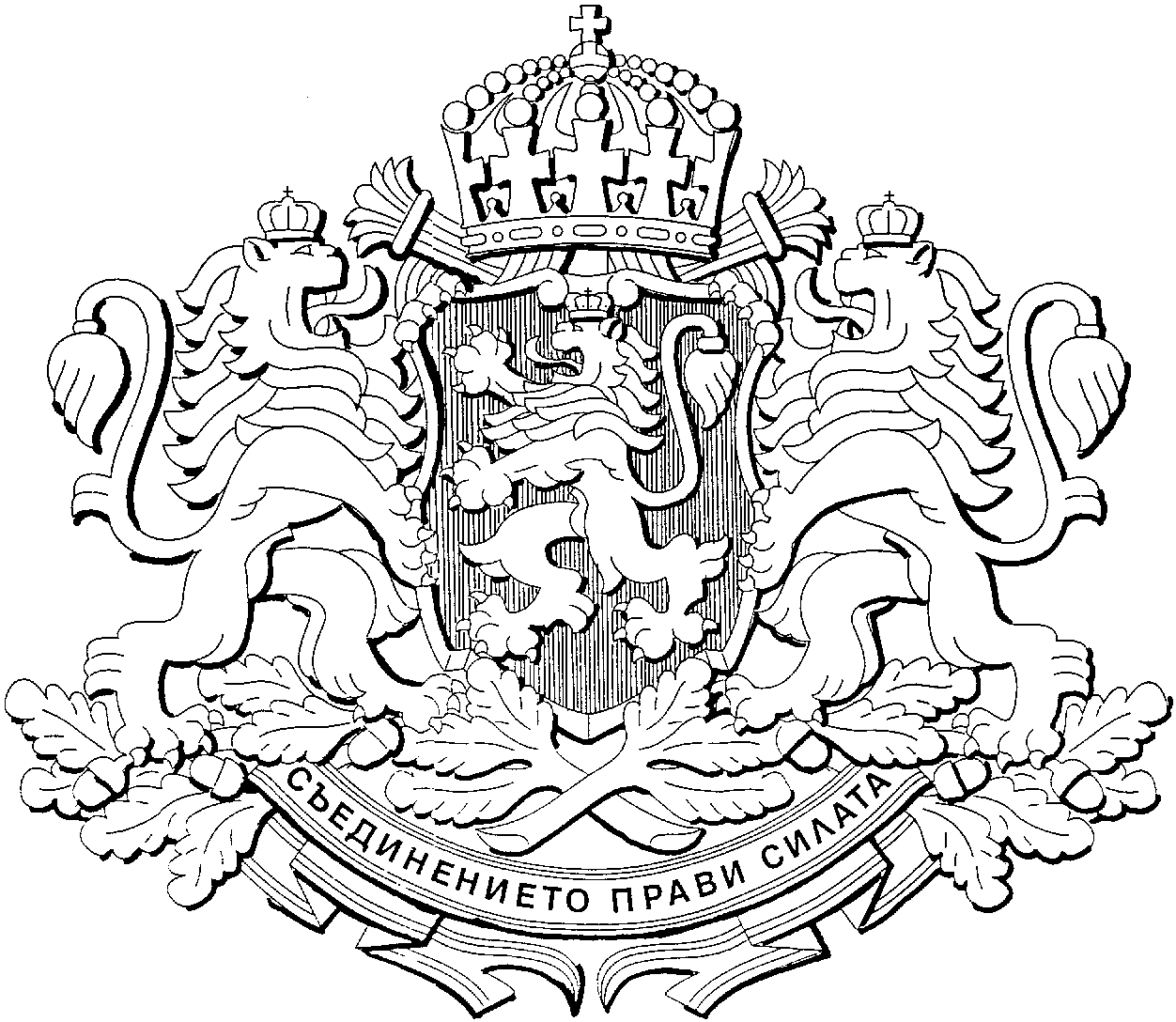 РЕПУБЛИКА БЪЛГАРИЯМИНИСТЕРСКИ СЪВЕТ            							  		Проект ПОСТАНОВЛЕНИЕ  № ..............................от .............................. 2018  г.  ЗА приемане на Методика за определяне цената на услугата „Доставяне на вода за напояване”МИНИСТЕРСКИЯТ СЪВЕТПОСТАНОВИ:	Член единствен. Приема Методика за определяне цената на услугата „Доставяне на вода за напояване”.Заключителни разпоредби§ 1. Методиката за определяне цената на услугата „Доставяне на вода за напояване”, приета с Постановление № 16 на Министерския съвет от 2017 г. (ДВ,  бр. 9 от 2017 г.) се отменя.§ 2. Постановлението влиза в сила от деня на обнародването му в „Държавен вестник”. МИНИСТЪР-ПРЕДСЕДАТЕЛ:                                     БОЙКО БОРИСОВГЛАВЕН СЕКРЕТАР на Министерския съвет:	                    			        ВЕСЕЛИН ДАКОВГлавен секретар на Министерството на земеделието, храните и горите:                                                                                   Георги СтояновДиректор на дирекция „Правна”, МЗХГ:                     Ася Стоянова